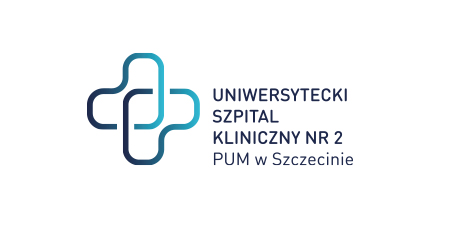            al. Powstańców Wielkopolskich 72 70-111 Szczecin											         Szczecin, dnia 14.03.2024Znak Sprawy: ZP/220/15/24                            Dotyczy: dostawy odczynników do oznaczania przeciwciał anty-HLA w grupach biorców o podwyższonym ryzyku immunologicznym w celu poprawy wyników leczenia transplantacyjnego.Zawiadomienie o wyborze najkorzystniejszej ofertySzanowni Państwo, Zamawiający zawiadamia, że na podstawie art. 204 ust. 1 ustawy z dnia 11 września 2019 r. Prawo zamówień publicznych (Dz.U.2019.2019 t.j. z dnia 2019.10.24) zwanej dalej „PZP” dokonał rozstrzygnięcia postępowania.a) Nazwy (firmy), siedziby i adresy wykonawców, którzy złożyli oferty:Oferta nr 1) Biomedica Poland Sp. z o.o.ul. Raszyńska 13, 05-500 Piaseczno Cena oferty brutto-  328 293,60 złTermin dostaw cząstkowych – 10  dni roboczychb) wykonawcy, których oferty zostały odrzucone:z postępowania odrzucono 0 ofert.c) Wykonawcy, którzy zostali wykluczeni z postępowania o udzielenie zamówienia:z postępowania nie wykluczono żadnego wykonawcyd) spośród ważnych ofert najkorzystniejszą ofertą została uznana oferta złożona przez wykonawcę:Oferta nr 1) Biomedica Poland Sp. z o.o.Uzasadnienie wyboru: oferta była jedyna  i  uzyskała największą ilość punktów.e) streszczenie oceny i porównania złożonych ważnych ofert wraz z punktacją  w każdym kryterium oraz łączna punktacjaZamawiający informuje, że umowa  z wybranym Wykonawcą  zostanie zawarta po dniu 15.03.2024 r. Informację otrzymuje Wykonawca biorący udział w postępowaniu. Informacja o wyborze oferty najkorzystniejszej została również zamieszczona na Portalu zakupowym OpenNexus.                                           Z poważaniem                       podpis w oryginale                               DYREKTOR   Sprawę prowadzi:    Wioletta Sybal   Telefon +48 91 4661088     E:  w.sybal@usk2.szczecin.pl Nr ofertyWykonawcyCena brutto 95%Termin realizacji zamówienia cząstkowego- 5%Suma punktów1Biomedica Poland Sp. z o.o.95,005,00100,00